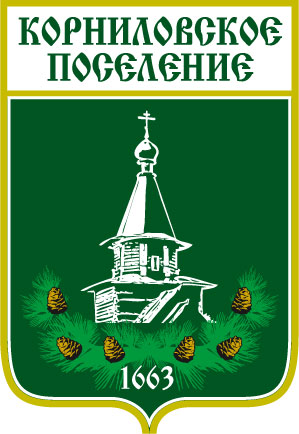 АДМИНИСТРАЦИЯ МУНИЦИПАЛЬНОГО ОБРАЗОВАНИЯ«КОРНИЛОВСКОЕ СЕЛЬСКОЕ ПОСЕЛЕНИЕ»ПОСТАНОВЛЕНИЕс. Корнилово                                               №  391                                             14.12. 2021г.      Об отмене  Административного регламента Администрации Корниловского сельского поселения  по осуществлению муниципального жилищного контроля       В целях соблюдения законодательства Российской Федерации, в соответствии с Федеральным законом от 31.07.2020 № 248-ФЗ «О государственном контроле (надзоре) и муниципальном контроле в Российской Федерации»
ПОСТАНОВЛЯЮ:
1. Отменить Постановление № 148 от 14.04.2015 г «Об утверждении Административного регламента Администрации Корниловского сельского поселения  по  осуществлению муниципального жилищного контроля.2. Настоящее решение опубликовать на официальном сайте Администрации Корниловского сельского поселения http://korpos.ru/, и издании «Информационный бюллетень Корниловского сельского поселения».3.   Контроль за исполнением настоящего постановления оставляю за собой.И.о.Главы поселения                                                               С.В. МикуленокИсп. Панина Д.В.Т. 46-85-50